Next Meeting: March 7th, 2024Be sure to follow MCHHS on Facebook (@MarionCountyHealth)  and Twitter (@MarionCo_Health)  to see what we're up to!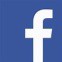 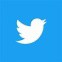 Mental Health Advisory Committee 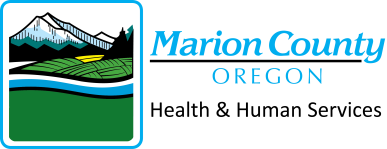 Thursday, February 1st, 2024 12:00 PM– 1:00 PMIn-person: 2045 Silverton Rd NE, Suite A, Salem, OR 97301 in the Inspirations Conference Room   Recorder: Sam AndressMental Health Advisory Committee Thursday, February 1st, 2024 12:00 PM– 1:00 PMIn-person: 2045 Silverton Rd NE, Suite A, Salem, OR 97301 in the Inspirations Conference Room   Recorder: Sam AndressMental Health Advisory Committee Thursday, February 1st, 2024 12:00 PM– 1:00 PMIn-person: 2045 Silverton Rd NE, Suite A, Salem, OR 97301 in the Inspirations Conference Room   Recorder: Sam AndressAttendees:   Dr. Satyanarayana Chandragiri         Dr. Leon Harrington         Nichole Miller         Michael Mann         Kristin Kuenz-Barber, Co, Co-Chair              Earlene Camarillo, Co, Co-Chair         Nilly Essaides         David Beem     Chad Cox                  Jackie FollisStaff:      Phil Blea       Ann-Marie Bandfield        Ryan Matthews        Sam Andress (R) Guests:       Kelly Martin      Tami Cirerol   Kat MullinsAttendees:   Dr. Satyanarayana Chandragiri         Dr. Leon Harrington         Nichole Miller         Michael Mann         Kristin Kuenz-Barber, Co, Co-Chair              Earlene Camarillo, Co, Co-Chair         Nilly Essaides         David Beem     Chad Cox                  Jackie FollisStaff:      Phil Blea       Ann-Marie Bandfield        Ryan Matthews        Sam Andress (R) Guests:       Kelly Martin      Tami Cirerol   Kat MullinsAttendees:   Dr. Satyanarayana Chandragiri         Dr. Leon Harrington         Nichole Miller         Michael Mann         Kristin Kuenz-Barber, Co, Co-Chair              Earlene Camarillo, Co, Co-Chair         Nilly Essaides         David Beem     Chad Cox                  Jackie FollisStaff:      Phil Blea       Ann-Marie Bandfield        Ryan Matthews        Sam Andress (R) Guests:       Kelly Martin      Tami Cirerol   Kat MullinsMISSION:  Create a safe and welcoming community where all people can access high-quality public and mental health services and are supported to achieve their highest level of health.
PURPOSE:  The purpose of the Marion County Mental Health Advisory Committee ("Committee") is to serve as a structured advisory group to the Marion County Local Mental Health Authority ("Local Mental Health Authority").  Its primary purpose will be to support the effective development and operation of the Marion County Health & Human Services (MCHHS) Community Mental Health Program (CMHP) through provision of key information, materials, and data informed recommendations to the Local Mental Health AuthorityMISSION:  Create a safe and welcoming community where all people can access high-quality public and mental health services and are supported to achieve their highest level of health.
PURPOSE:  The purpose of the Marion County Mental Health Advisory Committee ("Committee") is to serve as a structured advisory group to the Marion County Local Mental Health Authority ("Local Mental Health Authority").  Its primary purpose will be to support the effective development and operation of the Marion County Health & Human Services (MCHHS) Community Mental Health Program (CMHP) through provision of key information, materials, and data informed recommendations to the Local Mental Health AuthorityMISSION:  Create a safe and welcoming community where all people can access high-quality public and mental health services and are supported to achieve their highest level of health.
PURPOSE:  The purpose of the Marion County Mental Health Advisory Committee ("Committee") is to serve as a structured advisory group to the Marion County Local Mental Health Authority ("Local Mental Health Authority").  Its primary purpose will be to support the effective development and operation of the Marion County Health & Human Services (MCHHS) Community Mental Health Program (CMHP) through provision of key information, materials, and data informed recommendations to the Local Mental Health AuthorityTimeAgenda ItemDescription12:00 – 12:05 PMGolden Rule – Assume Good IntentCall Meeting to Order & Approve Minutes from -Kristin12:05-12:30Mental Health Awareness Month Activities- Kelly & TamiDiscussion surrounding next steps 12:30-12:50CHA/CHIP Website Launch- KatDiscussion surrounding next steps 12:50-1:00Committee Update- Chair Terms Bylaws, appointments 1:00 PMAdjourn